Регламент.Проведения Кубка «Преображенских Витязей» по хоккею среди  любительскихкоманд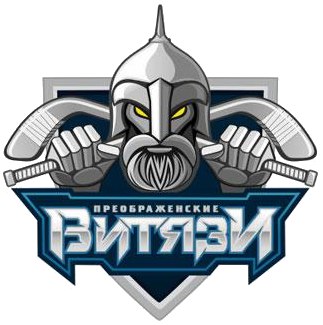 Москва 2016 г.ГЛАВА 1. 
ЦЕЛИ И ЗАДАЧИ ПРОВЕДЕНИЯ ТУРНИРА. 
Статья 1.1. Цели. 
Турнир проводится в целях:   Развития массового любительского хоккея в Москве.  Пропаганды дальнейшего развития хоккея с шайбой в Российской    Федерации.  Совершенствования физкультурно-оздоровительной и спортивно-   массовой работы среди населения.Создания условий для организации досуга населения.     Статья 1.2. Задачи. 
Задачами проведения Турнира являются: Определение победителей и призеров в турнире.Привлечение широких слоев населения к систематическим занятиям физической культурой и спортом, формирование здорового образа жизни.Повышение уровня мастерства хоккеистов любителей.Повышения уровня судейства матчей.Повышение уровня подготовки тренерских кадров.Обмен опытом в области организации физкультурно-спортивных мероприятий по хоккею с шайбой.      Глава 2.УЧАСТНИКИ И СХЕМА ПРОВЕДЕНИЯ ОТБОРОЧНОГО ЭТАПА. Статья 2.1.Схема проведения Отборочного Этапа. Схема проведения Отборочного Этапа определяется Оргкомитетом и приводится в Приложении №3 к настоящему Регламенту. Статья 2.2. Состав участников. В Турнире  участвуют организованные и документально оформленные мужские любительские хоккейные Команды, игроки которых по уровню хоккейной подготовки (мастерства) удовлетворяют требованиям к составам Команд. Команды-участники Отборочного Этапа разбиваются на группу в соответствии с требованиями к Турниру. Состав участников определяется по результатам заявочной кампании, которая начинается 20.03.2017 и заканчивается за день до начала первого Матча. В турнире принимают участие 8 команд:1.    АРСЕНАЛ2.    Пираты3.    Преображенские Витязи4.    STO5.    Урфин Джус6.    Янтарь7.   Ледорубы8.   СИНЭРГИЯСтатья 2.3. Сроки проведения и календарь. Сроки проведения всех Матчей  турнира определяются в Календаре игр (далее Календарь). Календарь разрабатывается и утверждается Оргкомитетом (Приложение № 3 к настоящему Регламенту). Корректировка Календаря возможна в случае изменения числа участников Отборочного Этапа (в результате снятия Команд с соревнований), изменений в графике работы ледовых дворцов. Календарь не может корректироваться в соответствии с письменными или устными пожеланиями Команд-участников. По решению Оргкомитета допускается изменение сроков проведения Матчей Отборочного Этапа в связи с наступлением форс-мажорных обстоятельств;Статья 2.4. Итоги проведения Отборочного Этапа. 
По итогам завершения Турнира определяются Команды - победители. Победитель Турнира - Команда, занявшая 1 место.Серебряный Турнира - Команда, занявшая 2 место. Бронзовый призер Турнира Команда, занявшая 3 место. Победители и все призеры Турнира, получают кубки и дипломы от Оргкомитета проведения соревнования. ГЛАВА 3. СТАДИИ ПРОВЕДЕНИЯ ТУРНИРА.                      Статья 3.1. Структура проведения Отборочных Этапов. 
1.          В результате определения общего количества участвующих Команд в Турнире,                      утверждается схема проведения, зависящая от количества Команд. Турнир может проводиться в несколько стадий.             Варианты стадий:             - круговая стадия поделенная на две группы;             - стадия Плей-офф. Статья 3.2. Система начисления очков круговой стадии Турнира. Итогом Матча круговой стадии для каждой Команды может стать победа, ничья или поражение. По результатам каждого Матча круговой стадии, победившей Команде начисляется – 3 (три) очка, проигравшей Команде – 0 (ноль) очков. В случае ничейного результата Команды получают по 1 (одному) очку. В случае, когда отдельный Матч не состоялся по причине неявки одной из Команд, которая должна была принять в нем участие, но не сделала этого, не явившейся Команде засчитывается техническое поражение со счетом (0:5). Этой Команде очки не начисляются. Команде-сопернику засчитывается техническая победа со счетом (5:0) и начисляется 3 (три) очка. Случай неявки Команды рассматривается Спортивно-дисциплинарной комиссией (СДК) для вынесения наказания Команде, в виде технического поражения. В случае повторных неявок, Команда снимается с соревнования с полным удержанием всех внесенных денежных взносов. В случае, если Матч состоялся, завершился, а Команда, которой должно быть засчитано техническое поражение, одержала победу или Матч окончился вничью, этой Команде засчитывается техническое поражение со счетом (0:5), и очки не начисляются. Команде-сопернику засчитывается техническая победа со счетом (5:0) и начисляется 3 (три) очка. Индивидуальная статистика Хоккеистов за данный Матч сохраняется. В случае если Матч состоялся, завершился и Команда, которой должно быть засчитано техническое поражение, проиграла его, то результат Матча не аннулируется, а остается прежним. Если Команда, выбывшая из соревнования круговой стадии, провела менее 50% Матчей данной стадии, ее результаты аннулируются, если 50% и более – данной Команде засчитывается поражение во всех оставшихся играх данной круговой стадии со счетом (0:5) без учета шайб в число забитых и пропущенных. Статья 3.3. Определение результатов и мест Команд круговой стадии Отборочного Этапа. Места Команд определяются по наибольшей сумме очков, набранных во всех Матчах круговой стадии. В случае равенства очков у двух или более Команд преимущество имеет Команда: Набравшая наибольшее количество очков во всех Матчах между этими Командами; Имеющая лучшую разницу забитых и пропущенных шайб во всех играх между этими Командами; Имеющая лучшую разницу забитых и пропущенных шайб во всех Матчах данной стадии; Имеющая лучшее соотношение забитых и пропущенных шайб во всех Матчах данной стадии; Имеющая наибольшее число побед во всех Матчах данной стадии; Имеющая наибольшее количество забитых шайб во всех Матчах; Имеющая наименьшее количество штрафных минут во всех Матчах; Имеющая более старший средний возраст всех хоккеистов, указанных в Заявочном листе Команды (Приложение №2 к настоящему Регламенту) и допущенных до соревнования  Мандатной  Комиссией.  
Указанные выше критерии применяются последовательно. В тех случаях, когда результат Матча аннулируется и одной из Команд засчитывается поражение со счетом 0:5, а Команде-сопернику – победа со счетом 5:0, то при подсчете разницы и соотношения забитых и пропущенных шайб, для определения занятых Командами мест круговой стадии, шайбы данных Матчей не учитываются. Статья 3.4. Порядок определения Команд для участия в матчах Плей-офф. По итогам круговой(-ых) стадии Дивизиона Команды получают право участия в стадии Плей-офф. Количество Команд, которые могут принять участие в стадии Плей-офф, определяется схемой соревнования (Приложение №3 к настоящему Регламенту). Ночная Хоккейная Лига рекомендует следующее количество Команд: По итогам группового этапа команды в плей-офф определяются следующим образом:Глава 4.ТРЕБОВАНИЯ К КОМАНДАМ. Статья 4.1. Условия допуска Команд к участию ТурниреК участию в Турнире допускаются мужские любительские Команды, которые принимают и выполняют все требования по хоккею среди любительских Команд и настоящего Регламента.Проведение заявочной кампании (допуск Команд к участию в Турнире) возлагается на Мандатные Комиссии под руководством Главного судьи Турнира. Команды, в которых по итогам проведения Мандатной Комиссии допущено к участию менее 12 (двенадцати) Хоккеистов, не допускаются к участию в Отборочном Этапе.    Команды, которые до установленных сроков по тем или иным причинам не подали или неправильно оформили заявочную документацию, не допускаются к участию в соревнованиях.  Мандатная Комиссия вправе отказать любому Хоккеисту и официальному   представителю Команды в допуске к участию в соревнованиях, а также снять любого члена Команды с соревнований в ходе Группового Этапа с объяснением причин принятия такого решения.   Статья 4.2. Требования к составам КомандК участию в данном Дивизионе допускаются мужские любительские Команды, в состав которых не могут входить игроки, имеющие специальное (в т.ч. незаконченное) хоккейное образование.      Статья 4.3. Нарушение требований к составам Команд. За нарушение требований к составам Команд, указанным в данной главе настоящего Регламента, СДК определяет меру наказания Команде-нарушительнице. Мерами наказания могут быть: - техническое поражение со счетом (0:5); - отстранение от дальнейшего участия в Турнире.       За участие в Матче незаявленного в установленном порядке, или дисквалифицированного хоккеиста, решением СДК Команде-нарушительнице засчитывается техническое поражение со счетом (0:5), а Команде-сопернику победа со счетом (5:0), а данный Хоккеист подлежит дисквалификации. Если Матч состоялся, завершился и обе Команды нарушили требования Регламента и им должно быть засчитано техническое поражение, то в этом случае результат Матча аннулируется и обеим Командам засчитывается техническое поражение со счетом (0:5).  СДК также дополнительно определяет меру наказания для обеих Команд и их Хоккеистов. Решение о применении технического поражения принимает СДК на основании данных и доказательств, полученных от должностных лиц, присутствовавших на Матче. В качестве доказательств могут приниматься фото и видеоматериалы Команд-участниц Матча, но не могут быть приняты показания свидетелей. Статья 4.4. Заявочная документация. Официальные представители Команды – не менее двух человек: тренер, капитан. В случае отсутствия тренера – ассистенты капитана. Указываются: фамилия, имя, отчество, дата рождения. По игрокам, входящим в заявку Команды, обязательно указываются следующие данные: Фамилия, имя, отчество; Дата рождения; Амплуа; Игровой номер; Рост и вес на момент подачи заявки; Незаявленные (не удовлетворяющие ) Хоккеисты Команды не имеют право выступать в Отборочном Этапе.       ГЛАВА 5.       ПРИМЕНЕНИЕ ПРАВИЛ.       Статья 5.1. Применение правил игры в хоккей. Все Матчи проводятся по Правилам игры в хоккей, принятым Международной Федерацией Хоккея на льду (ИИХФ) на 2014-2018 гг. и в соответствии с нормами настоящего Регламента.2.         Матч играется 3 (три) периода по 23 (двадцать три) минуты «грязного» времени.(кроме  плей-офф), время контролируется  Главным судьёй Матча. 3.        Пробросы во время Матча – не судятся4.        После окончания Матча представители игравших Команд (капитан Команды или его                ассистент) обязаны проверить правильность заполнения официального протокола Матча и              завизировать его. Команды имеют право вносить в протокол Матча только запись о             подаче протеста на результат Матча или запись о полученных Хоккеистами травмах.                Статья 5.2.  Послематчевые броски. В Матчах круговой стадии, в случае ничейного результата, дополнительный период (овертайм) и послематчевые броски не назначаются. Если в Матче стадии Плей-офф после трех периодов зафиксирован ничейный результат, то назначается серия послематчевых бросков, которые выполняются по следующим правилам: Первый послематчевый бросок выполняет Команда - «хозяин»; Процедура серии послематчевых бросков начинается с того, что три разных игрока из каждой Команды по очереди выполняют броски. Списки игроков заранее не составляются. В бросках не могут принимать участие оштрафованные Хоккеисты; Вратари должны защищать те же ворота, что и в третьем периоде. Вратари могут меняться после каждого броска; Броски выполняются разными игроками от каждой Команды по очереди (Хозяева (Х), Гости (Г), Х, Г, Х, Г). Предварительное назначение полевых игроков по фамилиям необязательно, их можно менять в любое время до свистка главного судьи к выполнению броска; Команда с наибольшим количеством заброшенных шайб после первых шести бросков объявляется победителем Матча. Если же результат становится ясным до завершения всех шести бросков, оставшиеся броски не производятся; Если после серии, состоящей из 3-х бросков каждой Команды, сохраняется ничейный результат, то серия продолжается до того момента, когда один из пары выполняющих броски Хоккеистов забросит шайбу в ворота, а его соперник нет, то есть до первой заброшенной шайбы. В общий результат Матча из всех голов, забитых во время выполнения послематчевых бросков, засчитывается только один, победный гол.Если Команда отказывается участвовать в процедуре послематчевых бросков, Матч заканчивается, и этой Команде засчитывается поражение со счетом, в котором учитывается поражение в серии  послематчевых бросков. ГЛАВА 6. СУДЕЙСТВО. Статья 6.1. Организация судейства. 1.          Назначение судей на Матчи Отборочного Этапа осуществляется Главным судьей Турнира.2.          Контроль качества судейства в течение Группового Этапа и Плей-офф осуществляется Главным судьей турнира.3.     Судейство каждого матча Отборочного Этапа должно осуществляться судьями объективно, честно и беспристрастно на основе Правил игры в хоккей и статей настоящего Регламента. ГЛАВА 7. НАГРАЖДЕНИЕ ПОБЕДИТЕЛЕЙ. Статья 7.1. Официальные призы и награды.Команды, занявшие 1, 2 и 3 места в Турнире, награждаются кубками и дипломами.Командам, участвующим в Турнире, вручаются памятные призы. Рекомендовано награждение индивидуальными призами Турнира, ставших лучшими по результатам завершения, в следующих номинациях: Лучший вратарь;Лучший защитник; Лучший нападающий; Лучший бомбардир; Лучший снайпер;  ГЛАВА 8. ДИСЦИПЛИНАРНЫЕ НАРУШЕНИЯ И СПОРТИВНО-ДИСЦИПЛИНАРНАЯ   КОМИССИЯ (СДК). Статья 8.1. Статус СДК при проведении Турнира.Спортивно-Дисциплинарная Комиссия (СДК) при проведении Турнираустанавливает и рассматривает: Дисциплинарные проступки Хоккеистов, тренеров и официальных представителей Команд; 3.          Нарушения Регламента, Правил игры в хоккей, локальных нормативных документов. 4.         Нарушения в работе судейского корпуса; 5.         Задачами СДК являются: 6.         Правильное и оперативное рассмотрение и разрешение споров; 7.          Установление вины конкретного лица. Лицо подлежит спортивному дисциплинарному наказанию, если будет признано виновным в совершении нарушения. 8.          Производство в СДК должно способствовать укреплению спортивного правопорядка и предупреждению нарушений. В состав СДК на постоянной основе входят: Главный судья турнира, судьи-консультанты из числа судейской коллегии. СДК может привлекать к работе судей и официальных представителей команд, участвующих в разбираемых инцидентах. Председателем СДК является Оргкомитет.11.        Заседания СДК проводятся не реже одного раза в неделю по результатам прошедшего   игрового тура в период проведения  матчей. 12.       Решения СДК принимаются по каждому конкретному случаю. Статья 8.2. Виды наказаний1.            Кроме наложения штрафов утвержденных в перечне IIHF, на Турнире будут действовать ряд специальных правил, утвержденных Оргкомитетом с взаимодействием Главного Судьи Турнира:2.            За грубое нарушение правил, в следствие которого игрок получил травму, в ворота нарушившей правила команды Главный Судья должен назначить Штрафной Бросок. (при повторном нарушении этим же игроком правил причинении или попытки нанесения травмы , дальнейшее участие данного игрока в турнире будет рассмотрено на заседании СДК)3.            Если во время матча произойдет массовая драка двух и более игроков, то матч переходит в разряд товарищеской игры, обе команды получают техническое поражение со счетом (5:0). Главный судья заносит запись в протокол для дальнейшего разбирательства.4.             Если какой-нибудь игрок или представитель команды вмешивается в действия Главного судьи матча или ведет себя так, что его поведение мешает проведению матча, то Главный судья назначает штрафной бросок в ворота этой команды.5.             Если какой-нибудь игрок или представитель команды применяет физический контакт против судьи, бросает в судью предметы, плюёт в судью,  оскорбляет судью, то Главный судья имеет право остановить игру и покинуть ледовую площадку без объяснения причин.                На команду будет рассмотрен вопрос о дальнейшем ее участии в Турнире или ее дисквалификации из Турнира. Пример:ГЛАВА 9. СТАТИСТИКА. Статья 9.1. Организация статистического обеспечения. Ведение официальной статистики Турнира осуществляет Оргкомитет. Статистика ведется только на основании информации, изложенной в официальных протоколах Матчей. Вся статистика является открытой, и публикуется на Официальном сайте Турнира. Ответственным лицом, отвечающим за сбор и обработку статистических данных, а также обработку апелляций на ошибки в протоколах, является Оргкомитет турнира« УТВЕРЖДАЮ » 	Оргкомитет проведения турнираМихайлов  А.Н.«___» ___________ 2017 г.         « УТВЕРЖДАЮ » 	Главный Судья турнираПавлов А.Г.«___» ___________ 2017 г.№ 
п/пКоличество Команд в ТурниреКоличество Команд, участвующих в Плей-офф1841-4½ финала  2-3½ финала  Матч за 3 местоФиналУмышленно трогает руками или клюшкой, хватает,  отталкивает или толкает руками, клюшкой или телом судью (дисквалификация из Турнира)Находясь на льду или вне его, или где-либо на площадке до, во время или после игры, совершает неприличные, оскорбительные жесты по отношению к другим игрокам, официальным представителям команд, судьям или любым другим лицам (дисквалификация из Турнира)Плюет в соперника, официального представителя другой команды или в судей, обслуживающих игру (дисквалификация из Турнира) 